Comment Faire ?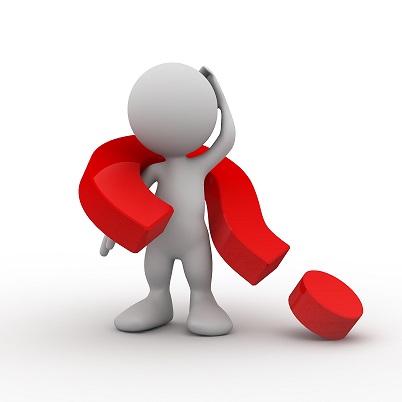 Guide créé par Martine BarilComment  modifier l’interligne de mon texte ?Comment modifier la police de mon texte ?Comment justifier ou centrer mon texte ?Comment paginer mon texte ?Comment insérer une citation avec une note en bas de page ?Comment  insérer une image ?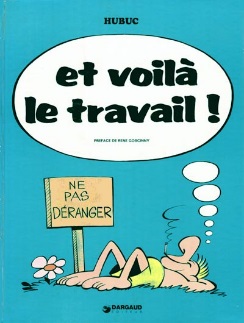 https://www.bedetheque.com/media/Couvertures/EtVoilaLeTravail_30072004.jpgListe de vérification à cocher avant de remettre un travailJe peux sélectionner le texte pour lequel je veux modifier l’interligne.Je désire changer l’interligne pour ce texte.Je clique sur l’icône d’interligne.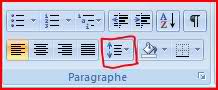 Je choisis l’interligne désiré :1,5 pour les textes et 1,0 pour une page de présentation.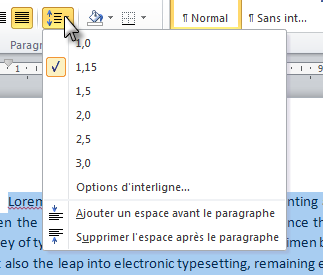 Je vais modifier l’option d’interligne dans l’espacement après pour le mettre à 0 pt.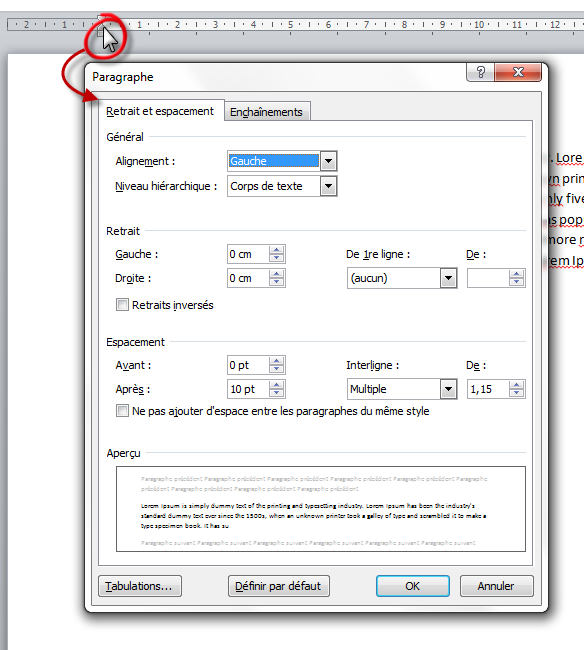 Je clique sur OK.Je peux sélectionner le texte pour lequel je veux modifier la police.Je désire changer la police pour ce texte.Je fais défiler le menu des polices et je choisis celle que je désire, ainsi que la bonne taille. En général :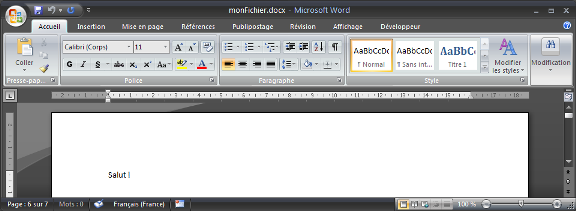 Calibri 12pts ouTimes New Roman 12 ptsJe peux également grossir ou rapetisser la police en cliquant à plusieurs reprises sur les A juste à côté du menu des grandeurs.Je peux sélectionner le texte pour lequel je veux modifier l’alignement.Je désire justifier gauche/droite ou centrer ce texte.Je clique sur l’icône approprié dans la barre de menu.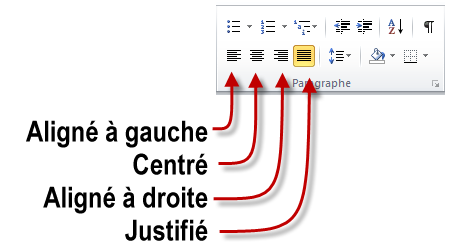 Je vais dans l’onglet Insertion. Je choisis Numéro de page.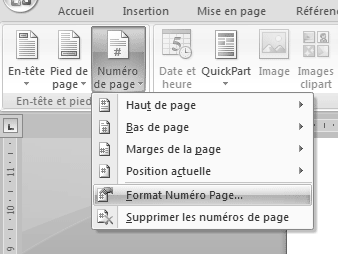 Je clique sur Haut de page et je choisis Numéro normal 3, pour que le numéro de page soit en haut à droite.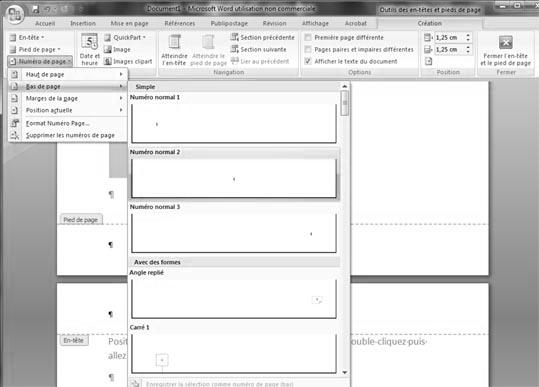 Dans l’outil En-têtes et pieds de page qui apparaît automatiquement, je coche Première page différente afin que la première page de mon document ne soit pas numérotée.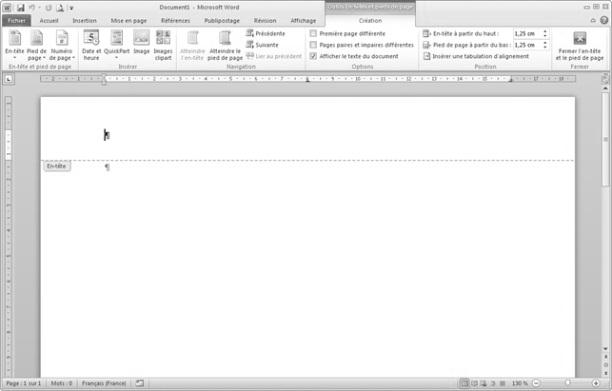 Dans mon texte, j’écris la citation entre guillemets. Je laisse mon curseur en place après le guillemet de fermeture.Le visage de cet Empire a subi plusieurs changements : « Depuis 395, l’Empire romain est divisé en deux parties : l’Empire romain d’Orient dont la capitale est Constantinople, […] et l’Empire d’Occident dont la capitale est Rome, […].»Je vais dans l’onglet Références, puis je choisis Insérer une note de bas de page.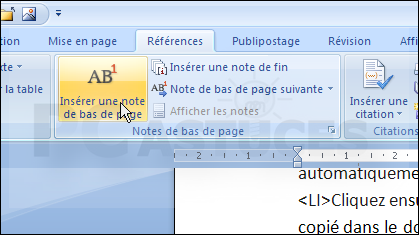 Automatiquement, le chiffre 1 s’inscrira après le guillemet et m’amènera au bas de la page afin d’écrire la référence complète.1  Claude GAUVRARD,  au Moyen âge du Ve au XVe siècle, Paris, Presses Universitaires de France, 1996, p.1Que faire ?Comment le faire ?Je vais choisir, sur Internet, l’image que je désire insérer dans mon travail.Dans Google images, je clique sur l’image désirée et je fais « afficher l’image ».Je fais un copier-coller dans mon texte.À l’aide du bouton droit de la souris, je fais « copier » sur l’image, puis je me positionne dans mon texte. Toujours à l’aide du bouton de droite, je choisis la première « option de collage ». Autre façon : CTRL-C pour copier et CTRL-V pour coller.Une fois que mon image est dans le texte, je dois modifier l’habillage pour pouvoir changer la grandeur et la position.Avec le bouton de droite, je clique sur l’image et je choisis « taille et position », puis « habillage du texte ». Je choisis l’habillage désiré (devant le texte est recommandé), puis je clique sur ok. Je peux maintenant déplacer mon image et la modifier à ma guise.Indiquer la source de l’image.Je retourne à l’endroit où j’ai trouvé mon image, et je fais un copier-coller de l’adresse qui apparaît en haut de l’écran.Titre du travailItem à vérifierJ’ai fait une page de présentation conforme, à interligne simple.Les pages de mon texte sont numérotées en haut à droite, sauf la première page.J’ai fait une table des matières selon les normes (sur le BV, voir le classeur partage etu/ens, Martine Baril, Méthodologie, Table des matières).Mon texte est justifié à gauche et à droite.J’ai utilisé l’interligne 1,5 pour le corps du texte.Toutes mes citations ont une référence en bas de page conforme.J’ai fait une bibliographie dans laquelle j’ai inclus toutes les sources utilisées afin de réaliser mon travail.J’ai agrafé mon travail en haut à gauche.